Hi Douglas,Thank you very much for reaching out to me.  Your buffet choices and pricing is correct @ $28.50 ++ = $36.20 per person.  And the vegan entrée will be plated at the same price.  Yes, the safest choice on the potato is the baked as each individual can dress to their liking.We can provide bar service inside the banquet room where your guests can go up to that bar, order the drink of their choice and pay for their own drink.  To set up the bar in the room is simply a minimum of $150 in bar sales. That being said, once approximately 20 cocktails are sold you usually meet that minimum.Fresh Vegetable tray (serves approximately 20 guests) $55++ = $69.85Fruit and cheese platter (serves approximately 20 guests) $55 ++ = 69.85Spinach artichoke dip with chips (serves approximately 20 guests) (yes there is dairy in this) $49 ++ = $62.23I hope I have answered all of your questions.  If you do have further questions, I will be in on Tuesday morning, or you can certainly call us at 954-989-2500.Have a terrific weekend.Kind regards,Francie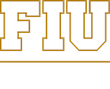 